    Découverte des instruments classiques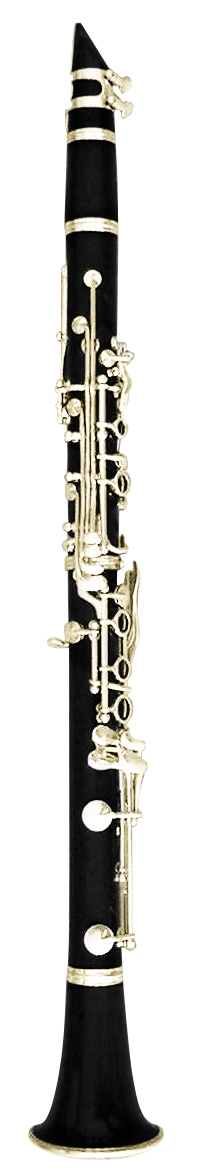 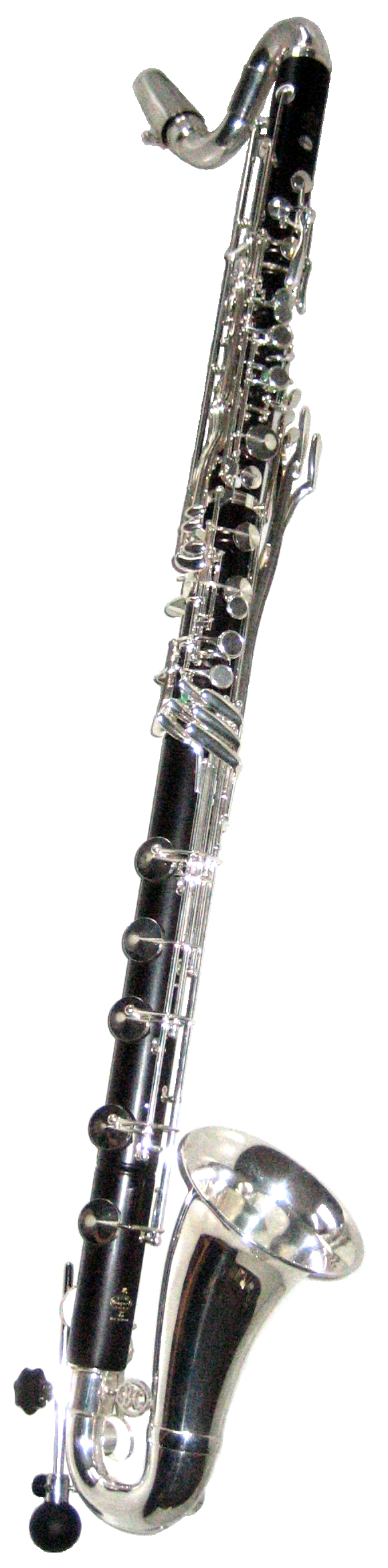 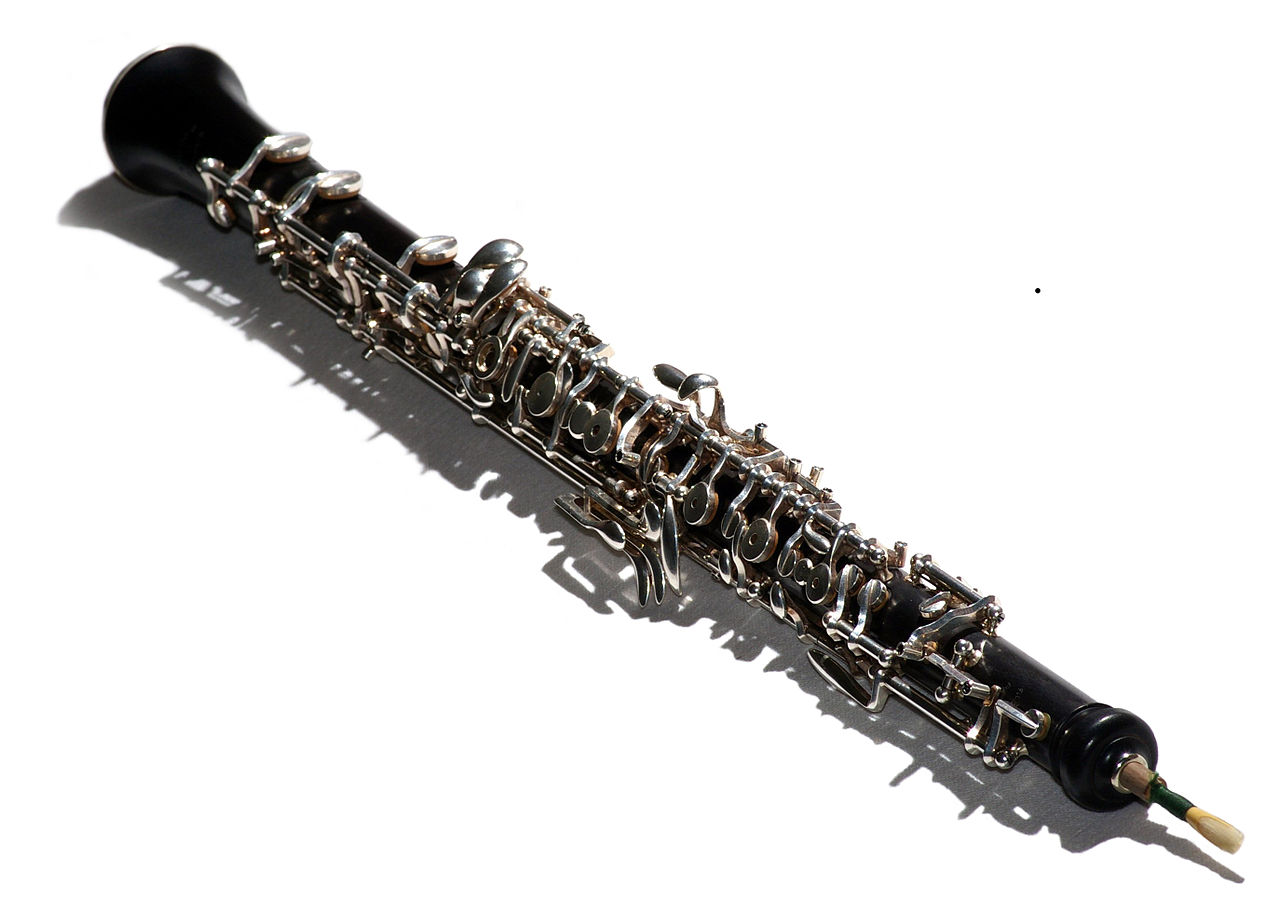 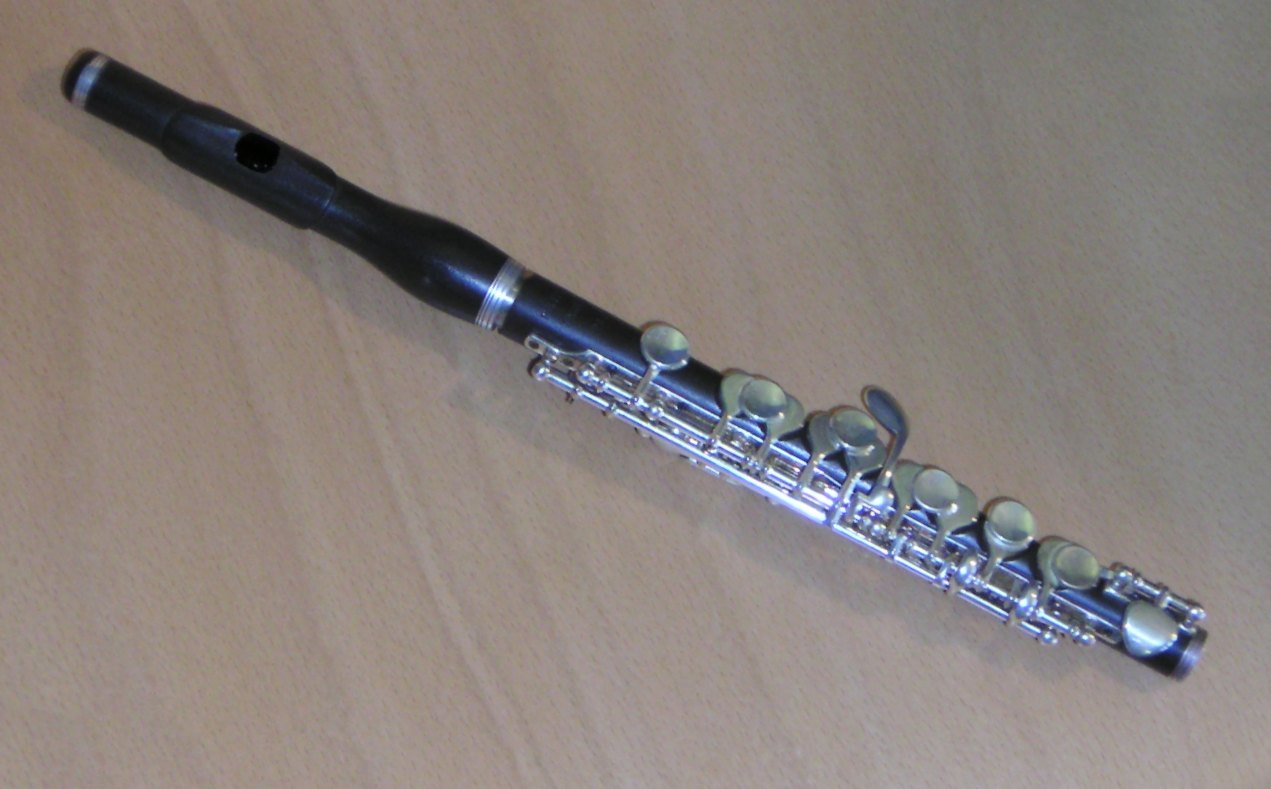 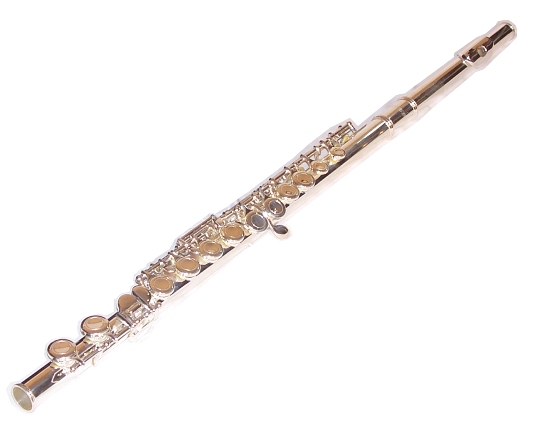 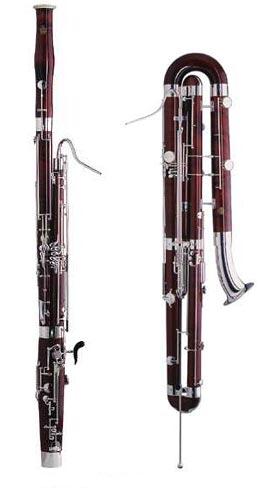 (flûte) PiccoloTriangleClarinette basseTromboneBassonVioloncelleFlûte traversièreCélestaCor anglaisClarinetteAncheHautbois(flûte) PiccoloTriangleClarinette basseTromboneBassonVioloncelleFlûte traversièreCélestaCor anglaisClarinetteAncheHautbois(flûte) PiccoloTriangleClarinette basseTromboneBassonVioloncelleFlûte traversièreCélestaCor anglaisClarinetteAncheHautbois(flûte) PiccoloTriangleClarinette basseTromboneBassonVioloncelleFlûte traversièreCélestaCor anglaisClarinetteAncheHautbois(flûte) PiccoloTriangleClarinette basseTromboneBassonVioloncelleFlûte traversièreCélestaCor anglaisClarinetteAncheHautbois(flûte) PiccoloTriangleClarinette basseTromboneBassonVioloncelleFlûte traversièreCélestaCor anglaisClarinetteAncheHautbois(flûte) PiccoloTriangleClarinette basseTromboneBassonVioloncelleFlûte traversièreCélestaCor anglaisClarinetteAncheHautbois(flûte) PiccoloTriangleClarinette basseTromboneBassonVioloncelleFlûte traversièreCélestaCor anglaisClarinetteAncheHautbois(flûte) PiccoloTriangleClarinette basseTromboneBassonVioloncelleFlûte traversièreCélestaCor anglaisClarinetteAncheHautbois